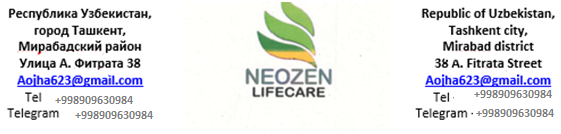 Коммерческое предложение!        Наша компания ООО «NEOZEN LIFE CARENEOZEN LIFE CARE» выражает Вам свое почтение и сообщает, что мы являемся поставщиком из Республики Узбекистан товаров в Российскую Федерацию Республику Беларусь страны СНГ и в Прибалтику.  Наша компания занимается поставками сухофруктов, бобовых, овощей, фруктов и других продовольственных продуктов производства Республики Узбекистан и других стран.  В данный момент мы можем предложить Вам картофель молодой производства Узбекистан май месяц 2020 года.        С сегодняшнего дня мы готовы осуществлять поставки 20000 тон в неделю   на условиях 100% предоплата отгрузка в течении 3-х дней после оплаты        Мы всегда рады вести с Вами бизнес. 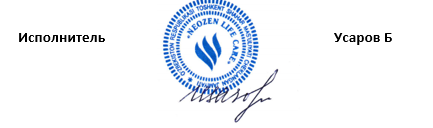 1.Картофель молодой    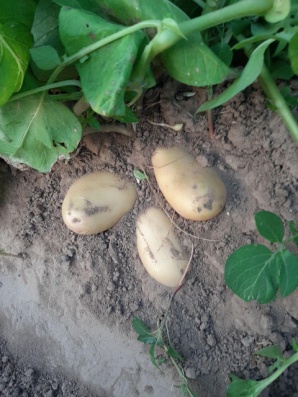 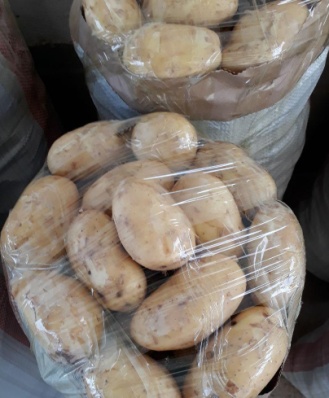 -Картофель продаётся повсеместно круглый год. Тем не менее, наиболее полезен, конечно, сезонный молодой картофель.-Основной сезон молодого картофеля — конец май –июнь . В это время молодая картошка в магазинах и на рынках постепенно вытесняет прошлогоднюю. И у нее такая тонкая кожица, что срезать её — почти преступление. Жарить такой картофель невозможно — только варить или запекать.-Вид упаковки в мешках -Страна-изготовитель Узбекистан  год 2020 май месяц.-Единица упаковки 20-25  кг-Условия хранения хранить в сухом прохладном месте -Цена  750 долларов США за тонну с доставкой до Москвы.